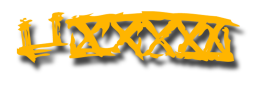 Oakland-Alameda County     Coliseum AuthorityOAKLAND-ALAMEDA COUNTY COLISEUM AUTHORITYZoom MeetingNOTICE AND AGENDA BOARD OF COMMISSIONERSJuly 15, 2022Friday 8:30 a.m.You are invited to a Zoom webinar.
When: Jul 15, 2022 08:30 AM Pacific Time (US and Canada)
Topic: OACCA Board Meeting 7/15/22

Please click the link below to join the webinar:
https://us06web.zoom.us/j/87808211267?pwd=bFAvOVJ5eXdVeVNBVEM5Q2hUK01ndz09
Passcode: 873753
Or One tap mobile :
US: +16699006833,,87808211267#,,,,*873753# or +16694449171,,87808211267#,,,,*873753#
Or Telephone:
Dial(for higher quality, dial a number based on your current location):
US: +1 669 900 6833 or +1 669 444 9171 or +1 346 248 7799 or +1 253 215 8782 or +1 312 626 6799 or +1 646 931 3860 or +1 929 205 6099 or +1 301 715 8592
Webinar ID: 878 0821 1267
Passcode: 873753
International numbers available: https://us06web.zoom.us/u/ks4umvJV8CALL TO ORDERROLL CALLACTION ITEMRESOLUTION ADOPTING FINDINGS REGARDING SOCIAL DISTANCING AND PUBLIC HEALTH ARISING FROM THE COVID-19 PANDEMIC WHICH WARRANT THE CONTINUATION OF REMOTE (TELECONFERENCED) PUBLIC MEETINGS BY THE AUTHORITY UNDER THE BROWN ACT OPEN FORUMAPPROVAL OF MINUTESREPORTS6a. Executive Director Report  Outside Errant Shots Fall on StadiumHells Angels Request for Leader's Memorial Service at the ColiseumUpdate on East Bay MUD Sewer Line FailureBoard Recess in AugustContract Amendment for Consulting Services (Executive Director)                                                                                                                                           6b. General Manager ReportNEW BUSINESS7a RESOLUTION APPROVING AND AUTHORIZING THE EXECUTION OF THE THIRD AMENDMENT TO THE AGREEMENT FOR CONSULTING SERVICES BETWEEN THE OAKLAND-ALAMEDA COUNTY COLISUEM AUTHORITY AND HENRY L. GARDNER, EXTENDING THE TERM FOR UP TO ONE YEAR AND INCREASING THE COMPENSATION BY 4.5% TO $202,265.00, WITH A $313.50 MONTHLY AUTOMOBILE ALLOWANCE.7b. RESOLUTION RATIFYING AND APPROVING CHANGES TO THE SECOND AMENDMENT TO AGREEMENT WITH AEG MANAGEMENT OAKLAND, LLC FORMANAGEMENTSERVICES FOR THE COLISEUM COMPLEX FOR A SPECIFIED TERM.ADJOURNMENT